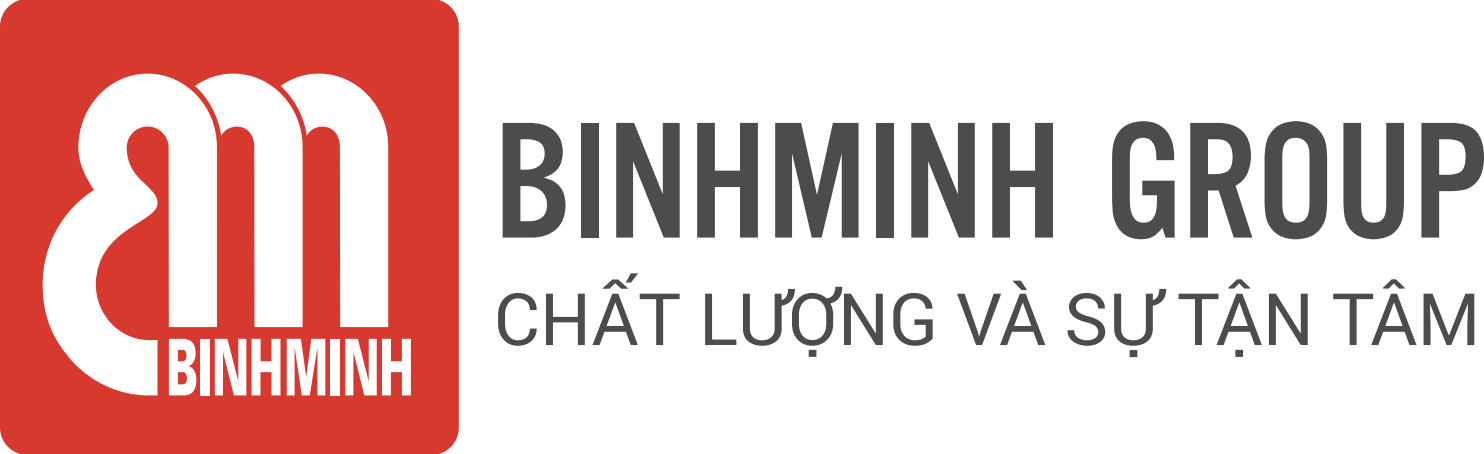 PHIẾU TỔNG HỢP NỘI DUNG BÀI HỌC LỚP 3, CHƯƠNG TRÌNH TIẾNG ANH TOÁN       Unit 5. Length and perimeter (Độ dài và chu vi)Lesson 2. Length word problems (Bài toán liên quan đến độ dài).-------------------------------- Lesson objectives (Mục tiêu bài học) - To ask and answer about the length and the height of an animal/ object. (Hỏi và trả lời về độ dài và chiều cao của một con vật/ đồ vật.)- To solve some length word problems. (Giải một số bài bài toán có lời văn liên quan đến độ dài.).Lesson content (Nội dung bài học)Vocabulary (từ vựng)New vocab:taller (cao hơn)shorter (thấp hơn)Review:longer (dài hơn)shorter (ngắn hơn)centimetre/ cm (xăng-ti-mét)metre/ m (mét)Structures (Cấu trúc câu)New structures: Cấu trúc mới- The tree is 1m taller than the giraffe. (Cái cây cao hơn con hươu 1 mét.)- The giraffe is 1m shorter than the tree. (Con hươu thấp hơn cái cây 1 mét.)Review: Ôn tậpHow long is .....? – It’s .... long. (…dài bao nhiêu? – Nó dài….)How tall is .....? – It’s ..... tall.. (… cao bao nhiêu?- Nó cao…)Homelink (Dặn dò về nhà)Các con viết từ vựng, mỗi từ 2 dòngLuyện nói từ vựng và cấu trúcLuyện tập/ thực hành những bài tập còn lại con chưa hoàn thiện trên lớp trang 69, 70, 71.Trân trọng cảm ơn sự quan tâm, tạo điều kiện của các Thầy/Cô và Quí vị PHHS trong việc đồng hành cùng con vui học!